המכינה הקדם צבאית "נחשון" - המדרשה הישראלית למנהיגות חברתית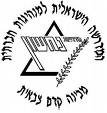  מחזור י"ז הראשון, שדרות 2014, התשע"ד, שבוע 41 הכנות לסיום יום איז סיון 15/6/14יום ב'יח סיון 16/6/14יום ג'יט סיון 17/6/14יום ד'כ סיון18/6/14יום ה'כא סיון 19/6/14יום ו'כב סיון 20/6/14מנחה תורןנגהמיכלרמוןמיכלנגהרמוןמובילי יוםתורנים7:15ארוחת בוקרארוחת בוקרארוחת בוקרארוחת בוקרארוחת בוקרארוחת בוקר8:00סמינרהכנות לסיוםהחברה הישראליתלאה שקדיאלהכנותלסיוםהחלום ופשרו9:15הפסקההפסקההפסקההפסקההפסקההפסקה9:30המשךדע את מקומךאהרון פארןפילוסופיהשמעון אזולאיכש"גש"ח:לראות לעומק- צ'אקילא חוזר לפני הורגת- סרגיי10:45זמן אקטואליהזמן אקטואליהזמן אקטואליהזמן אקטואליהזמן אקטואליהזמן אקטואליה11:00הפסקההפסקההפסקההפסקההפסקההפסקה11:30הגעה לצומת בית קמה- לפני 15:00הדרך...כש"גיהדותיעל קריאיהדותאלנה שרלוהכנות לשבת12:45זמן מובילי יוםזמן מובילי יוםזמן מובילי יוםזמן מובילי יוםזמן מובילי יוםזמן מובילי יום13:00ארוחת צהריים + הפסקהארוחת צהריים + הפסקהארוחת צהריים + הפסקהארוחת צהריים + הפסקהארוחת צהריים + הפסקהארוחת צהריים + הפסקה16:00סמינרערב לזכרו של מורן ורדי ז"להכנותלסיוםפעילותתורמתלקהילהמור"קאום כתףמנחה תורנית שבת: מיכל פרשת: קרח17:15הפסקההפסקההפסקההפסקההפסקההפסקה17:45המשךערב לזכרו של מורן ורדי ז"לקשריהודיפעיולתתורמתלקהילהמור"קאום כתף19:00ארוחת ערבארוחת ערבארוחת ערבארוחת ערבארוחת ערבארוחת ערב20:00הדרך...(לינה בשובל)א.ע- בשובליציאה לשדרות ב20:30הכנות לסיוםקשר יהודיהכנותלסיוםמור"קאום כתף21:30עיבוד יומי, תדרוך למחר, וזמן הודעותעיבוד יומי, תדרוך למחר, וזמן הודעותעיבוד יומי, תדרוך למחר, וזמן הודעותעיבוד יומי, תדרוך למחר, וזמן הודעותעיבוד יומי, תדרוך למחר, וזמן הודעותעיבוד יומי, תדרוך למחר, וזמן הודעות